Frenchtown Presbyterian Church, .     908-996-2227    Website: www.frenchtownpres.orgPastor Cell - 609-303-0500Worship 9:30AM Clerk of SessionKathy Skerbetz – 908-720-6533Session (Elders)Maureen Breiner 	                 Bill Penyak Bethman Bjellquist 	                 Paul PfistererJennifer Campbell 	                 Tonya ReeseGayla Gerhardt 	                 Carl StokesJohn Fiebig	                 Kathy SkerbetzBoard of DeaconsCarole Barrett 	                Barbara KerekesSharon Beck	                 SellittoDebbie Godown                                               Eileen WarkalaKen Gerhardt 	                Amy Verecha PastorRev. Dr. Merideth Mueller-Boltonpastormerideth@gmail.comChurch Secretary  Lea Raymond                               office@frenchtownpres.orgFinancial Manager  Mary Ann Hampton   finance@frenchtownpres.orgMusic Director  Hugh Sunghughsung@gmail.com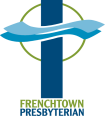 September 24, 2023  Welcome to all who worship with us this morning!Prelude - Dvorak Slavonic Dance in E minor, Op. 72 No. 2Welcome & Announcements                              God Gathers Us in Love Call to Worship Leader: Come near to the Lord. 
People:  Lord, be with us this day.Leader: Lift your sorrows and joys to our Creator.
People: Lord, hear the cries of our hearts.Leader:  Come, rest in the love and mercy of the Lord.People: Bless us, Lord God, that we may be blessings for others.Leader: Come, let us worship God.*Hymn #54                                    “Make a Joyful Noise to God”Prayer of AdorationCall to ConfessionPrayer of Confession	God of tender mercies, we admit that sometimes we don’t know what to do with ourselves. We anger at the slightest insult and imagine great vengeance upon those who wronged us. We laze about in the good news of our faith and do not consider the deep commitment of faith. We care for ourselves but not for others. Forgive us, Lord, help us to repent, and make us whole (silent prayer…)Assurance of Pardon*Passing of the PeaceGloria Patri#582 “Glory to God, Whose goodness shines on Me”Time for Children God Speaks to Us Through God’s WordFirst Scripture Reading                                        Ephesians 4:29-32  Scripture Lesson                                                   Matthew 18:21-35Sermon                                                                 “Cancelling Debt”                               God Calls Us to Respond*Hymn #441                          “Hear the Good News of Salvation”    Invitation to the OfferingOffertoryDoxology #606 “Praise God from Whom All Blessings Flow”                                   Prayer of Dedication*Affirmation of Faith (from Book of Common Worship) (unison)We believe there is no condemnation for those who are in Christ Jesus; for we know that all things work together for good for those who love God, who are called according to God’s purpose. We are convinced that neither death, nor life, nor angels, nor rulers, nor things present, nor things to come, nor powers, nor height, nor depth, nor anything else in all creation, will be able to separate us from the love of God in Christ Jesus our Lord. Amen. Prayers of the People and the Lord’s Prayer Joys and Concerns 	As we enter a time of prayer, we will make use of a Tibetan 	“singing bowl.”  Its lingering note has been likened to the 	rising of incense, carrying prayers to heaven. After each 	petition, a 	note will sound, followed by silence where you may offer up your 	own prayers.God Sends Us Out to Reflect God’s Love*Hymn #442                                                       “Just As I Am”Charge and Blessing Postlude - Gershwin Prelude No. 2  *****************************MISSION STATEMENTWe are a body of believers in Jesus Christ the Lord that strives to be a living reflection of God’s love. We come together to confirm our individual faith while spreading the message of hope and love by serving those in need through mission and outreach.NEWS AND EVENTSEVENTS DURING THE WEEK – Sept. 25-Oct 1MondayTuesday   AA Meeting 6:30am   Card Games, 1-4pm in Fellowship Hall   Directory Pictures, 4-6pm      AA Meeting, 8pmWednesday    Bible Study, 11am in Memorial Parlor    AA Meeting 7:30pmThursday   AA Meeting 6:30am   Choir Rehearsal, 7pmFriday    Alanon Meeting 12-1pmSaturday    Saturday Women's AA Group Meeting 9am    AA Meeting 7pm    Community Campfire, 6-8pmNext Sunday    Food Pantry Sunday    World Communion SundayThe Creation Care TeamThe Creation Care Team will be meeting today after worship. See Pastor Merideth if you are interested in finding out more about it.Bible Study “Love the Stranger”A Study of Radical, Biblical HospitalityJoin us on Wednesday mornings at 11am in the Memorial Parlor as we comb the scriptures to learn about God’s vision of hospitality. We’ll see how hospitality is one of the defining marks of the Kingdom of God; we’ll discuss how hospitality is practiced (or not practiced) today and we’ll get to the heart of this ancient and sacredpractice.This study flows from Pastor Merideth’s work on her doctoral dissertation. Come join the conversation!Community CampfireJoin us from 6-8pm, This Saturday, September 30th in the parking lot of the church for a Community Campfire.  Come enjoy hamburgers, hotdogs, chips, and s’mores.   There will be pumpkin painting, and scarecrow making.Bring a chair, and a friend or two.  Food Pantry SundayNext Sunday is Food Pantry Sunday.  Please bring something in for the pantry. Some items requested are hearty soups, shampoo, soap, canned vegetables and fruit, and laundry detergent.Directory PicturesFor those who did not get their pictures taken for the directory, we will be taking pictures on Tuesday September 26th from 4-6pm in Fellowship Hall.  Book ClubThe book club will be meeting on Monday October 9th at 1pm at the church.  The book they are reading is “The Book of Lost Friends” by Lisa Wingate.  All are welcome.  Contact Connie Sworen at 908-752-0698 if you have any questions. 